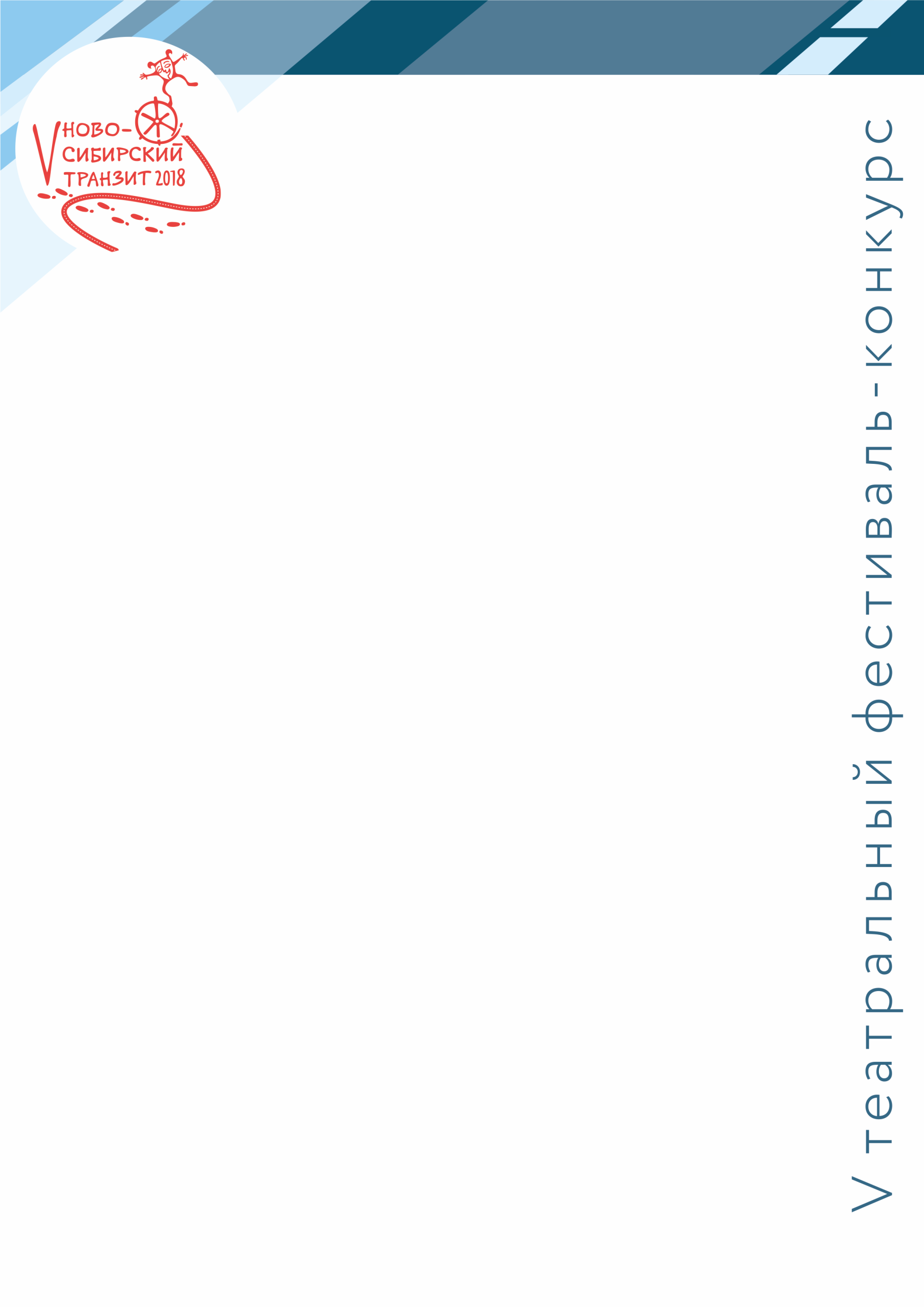       УСЛОВИЯ АККРЕДИТАЦИИ ИНОГОРОДНИХ СМИНА V Межрегиональный фестиваль-конкурс театров Сибири, Урала и Дальнего Востока«Ново-Сибирский транзит» (22 — 30 мая 2018)Аккредитация на V фестиваль «Ново-Сибирский транзит» для представителей прессы и театральной критики будет вестись до 4 мая  2018 года. Для аккредитации необходимо:направить по электронной почте на адрес redtorch2@gmail.com официальное письмо от редакции вашего издания с запросом об аккредитации, указанием даты вашего приезда и отъезда из Новосибирска и гарантией выхода как минимум одного материала в Вашем издании по итогам фестиваля. Письмо необходимо адресовать руководителю фестиваля «Ново-Сибирский транзит» Кулябину Александру Прокопьевичу.Проезд и проживание в гостинице Новосибирска – за ваш счет. Все участники и гости фестиваля будут жить в гостинице «Азимут-Сибирь». Если вы тоже планируете остановиться здесь, введите при бронировании номера на сайте azimuthotels.com промокод MIR.Фестиваль предоставляет аккредитованным журналистам:- право прохода на спектакли (фестиваль оставляет за собой право не предоставлять места на спектакли Малой сцены ввиду ограниченного количества зрительских мест, однако приложит все усилия, чтобы представители СМИ увидели и эту часть программы);- содействие в организации интервью с интересующими гостями фестиваля;- право прохода на закрытые клубные мероприятия фестиваля (ежевечерний конкурс капустников).На ваши вопросы всегда ответят: пресс-секретарь театра «Красный факел» Наталья Моисеева,раб. 8 (383) 210-01-64, моб. 8 913 744 42 73. redtorch2@gmail.comредактор-координатор фестиваля «Ново-Сибирский транзит» Наталья Притупова, раб. 8 (383) 210-01-64, моб. 8 913 228 61 37.notka83@inbox.ruСайт фестиваля «Ново-Сибирский транзит»: transit.red-torch.ruСайт театра «Красный факел»: www.red-torch.ru